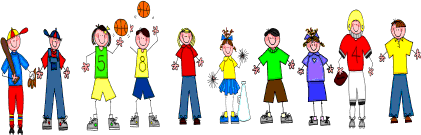 Fifth GradeSpelling and Vocabulary WordsUnit 2, Week 5Spelling Words: Test Friday   danger				wander   tractor				dollar   harbor				eager   eraser				surrender   solar					sticker   locker				helicopter   pillar				refrigerator          caterpillar			rumor   glimmer				linger   sensor				alligator Challenge Words: numerator, collector, ancestor, counselorVocabulary Words: Quiz ThursdayVocabulary WordMeaningfatewhat becomes of someone or somethingfearlesswithout fear; afraid of nothingglimmera faint, unsteady lightlingersstays on; goes slowly, as if unwilling to leavemagnifiedcaused something to look larger than it actually issomberhaving deep shadows; dark; gloomysteeda horse; especially a riding horse